Информационная справкао ходе исполнения Конкурсантом Указа Президента от 24 марта 2014 года № 172 «О Всероссийском физкультурно-спортивном комплексе «Готов к труду и обороне» (ГТО)» в своей образовательной  МОУ « Средняя общеобразовательная школа с.Мизино-Лапшиновка» с 1 сентября 2015 года проводит работу   по внедрению  Всероссийского  физкультурно-спортивного  комплекса  «Готов к труду и обороне» (ГТО)  .    В план  поэтапного внедрения комплекса ВФСК ГТО  были включены мероприятия , несущие в себе   научно-методическую и информационно-пропагандистскую деятельность:1. проведение разъяснительной работы с обучающимися  и родителями по внедрению комплекса ГТО на классных часах и родительских собраниях (презентации и видеоролики);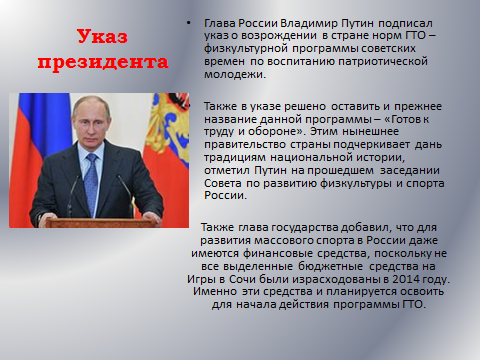 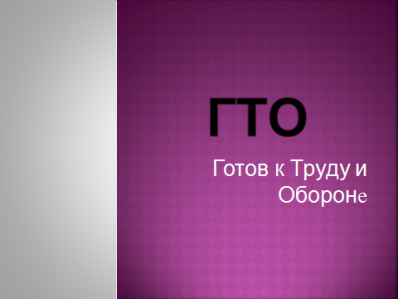 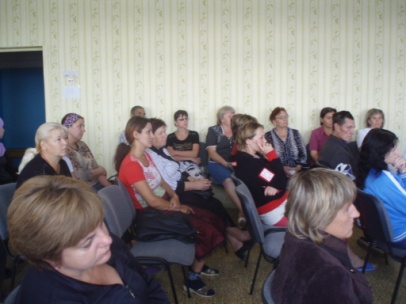 2. проведение  соревнований ГТО с разными слоями населения;участие в творческих конкурсах, посвящённых   внедрению комплекса ГТО:Региональный лонгмоб «Комплекс ГТО – в жизнь!», проводимый кафедрой теории и методики физической культуры, технологии и ОБЖ ГАУ ДПО «Саратовский областной институт развития образования»;Конкурс рисунков;Викторины по истории ГТО;Участие в районных и областных фестивалях ГТО.  Размещение информации о ходе реализации Указа Президента от 24 марта 2014 года № 172 «О Всероссийском физкультурно-спортивном комплексе «Готов к труду и обороне» (ГТО)» на сайте образовательной организации в   разделе « ВФСК ГТО», содержащую следующую информацию-нормативный документы;-положение о Всеросийском физкультурно-спортивном комплексе « Готов к труду и обороне»;-материалы отражающие ход сдачи нормативов, рекорды, разрядные нормы по видам спорта, таблицы оценки результатов соревнований, фотоматериалы.Особое внимание в школе уделяется работе по привлечению родителей к участию в спортивных мероприятиях совместно с обучающимися.  Семья Лаврентьевых активно участвует во всех спортивных мероприятиях, проводимых в школе и в районе. Они неоднократно были победителями соревнований « Папа. мама и я – спортивная семья!». Так же Лаврентьевы  неоднократно становились призёрами и победителями соревнований ГТО . Дочь Лаврентьева Анна Романовна имеет Золотой знак ГТО, полученный в 2016 году. Она является неоднократным победителем и призёром областных фестивалей ГТО в 2015, 2016 г.г. Младшая сестра Лаврентьева Наталья так же регулярно принимает участие в соревнованиях ГТО,   показывая отличные результаты.  Лаврентьева Елена Александровна и Лаврентьев Роман Александрович сдавали нормы ГТО на стадионе « Олимп» р.п.Татищево в сентябре 2016 года и в феврале 2017 года и показали отличные результаты, соответствующие золотому значку 7 ступени ВФСК ГТО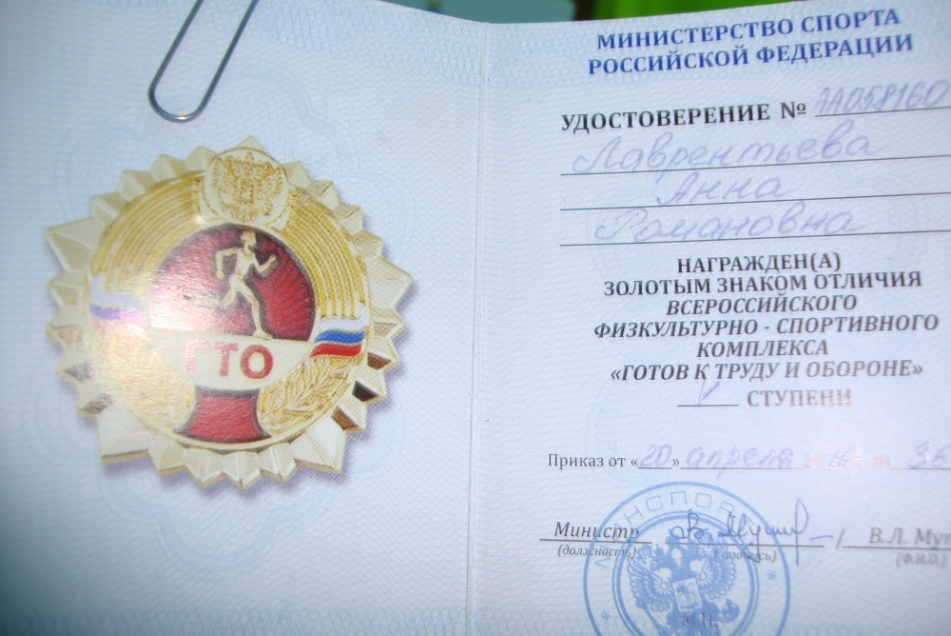 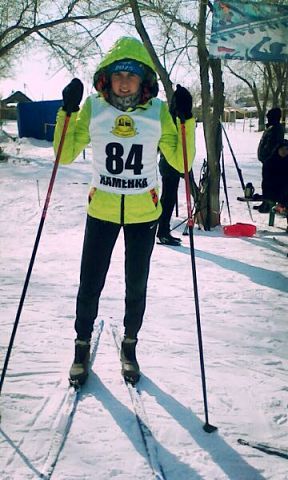 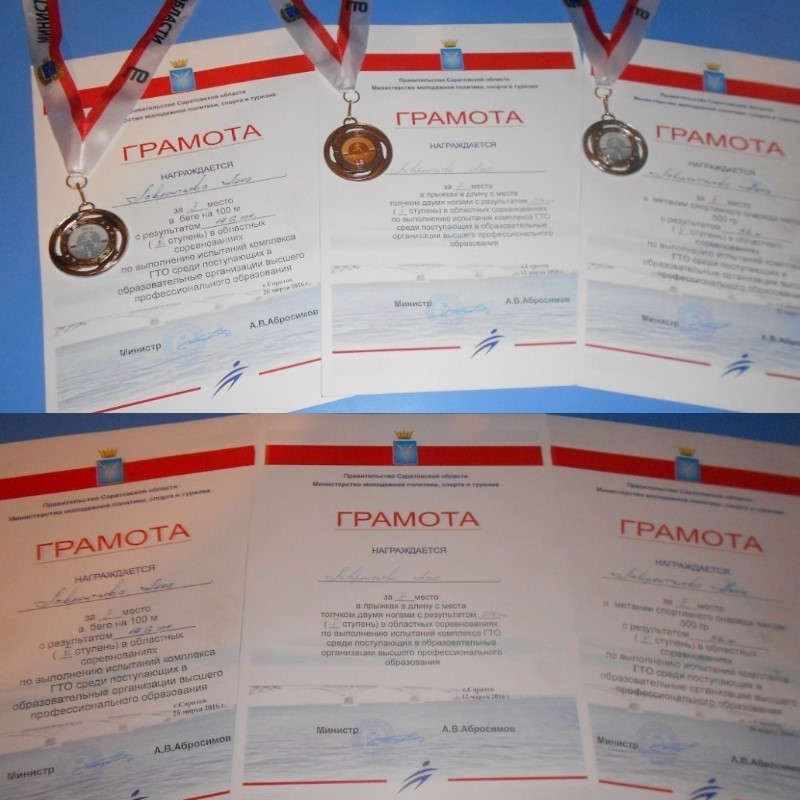 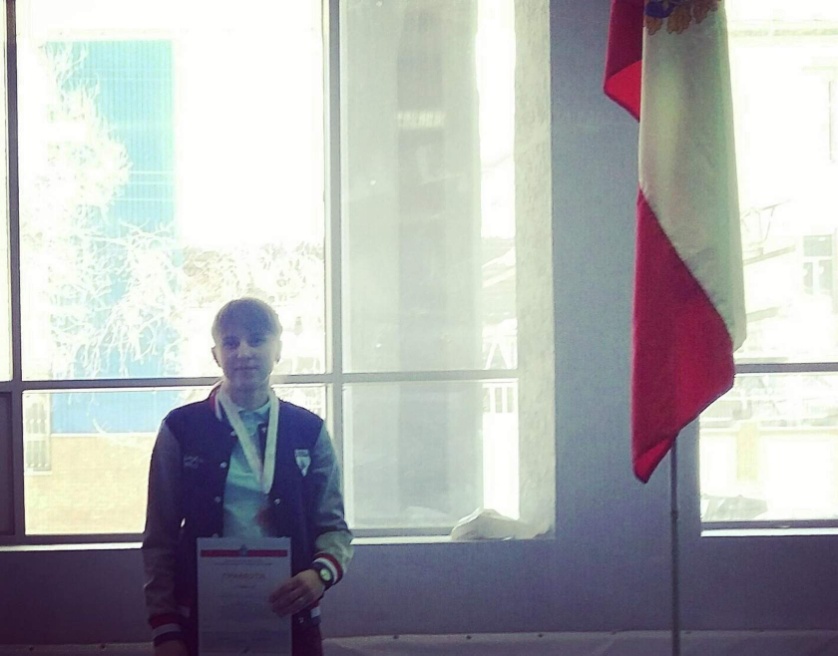 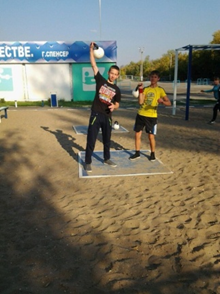 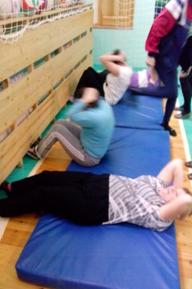 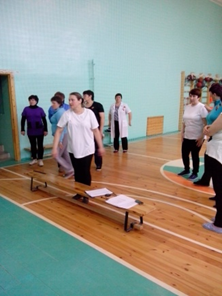 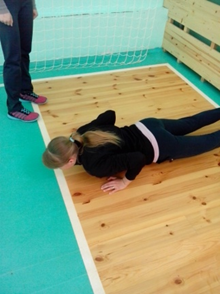 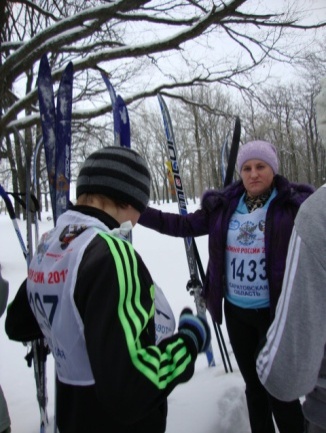 